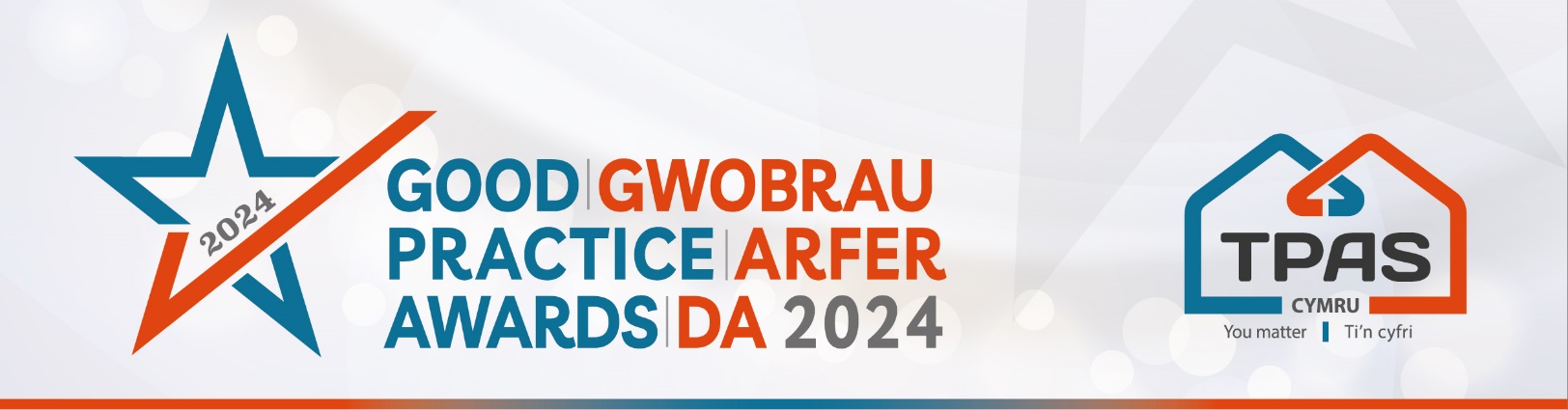 Meini Prawf Asesu a Ffurflen Enwebu ar gyfer:TÎM TENANTIAID Y FLWYDDYNMeini Prawf AsesuMae’r wobr hon yn cydnabod Tîm o Denantiaid sy’n gweithio i sicrhau bod lleisiau tenantiaid yn cael eu clywed wrth lunio gwasanaethau tai neu ddylanwadu ar benderfyniadau eu landlord. Gallai'r tîm o denantiaid fod yn unrhyw gorff penodol o denantiaid yn gweithio gyda'i gilydd megis Panel, Pwyllgor, Fforwm, Grŵp ac ati neu dîm prosiect Tasg a Gorffen. Gallai'r tîm tenantiaid fod yn gweithio'n annibynnol neu mewn partneriaeth â'u landlord.Bydd y beirniaid yn ystyried:Ymrwymiad y tîmY gwahaniaeth y mae gwaith y tîm yn ei wneudYstod y gwaith a wneir gan y tîm, gan gynnwys unrhyw gynlluniau ar gyfer y dyfodolSicrhewch fod eich cais yn cael ei gyflwyno trwy lenwi'r ffurflen enwebu hon ac o dan y penawdau a nodwyd. Y penawdau yw'r meini prawf y bydd y beirniaid yn eu defnyddio.Canolbwyntiwch ar y ffeithiau - nid oes angen testun hir arnom, mae pwyntiau bwled manwl yn iawnMae croeso i chi gynnwys gwybodaeth ategol e.e. rhannu dolenni cyhoeddiadau, taflenni, gwefannau ac ati.Cofiwch gynnwys o leiaf un llun/delwedd. Gweler hefyd y Llyfryn Canllawiau am awgrymiadau ac amodau ymgeisioDiddordeb yn y categori hwn? Cwblhewch y ffurflen enwebu ar y dudalen nesafTeitl y Cais:New Cyswllt:Rhif Ffôn y Cyswllt:Cyfeiriad E-bost y Cyswllt: Un o nodau’r Gwobrau yw rhannu arfer da ag eraill.  Ydych yn fodlon i ni rannu eich manylion cyswllt?     Ydw          Nac ydw      Un o nodau’r Gwobrau yw rhannu arfer da ag eraill.  Ydych yn fodlon i ni rannu eich manylion cyswllt?     Ydw          Nac ydw      1a. Ymrwymiad y tîm Teipiwch yma1b. Y gwahaniaeth y mae gwaith y tîm yn ei wneud Teipiwch yma1c. Ystod y gwaith a wneir gan y tîm, gan gynnwys unrhyw gynlluniau ar gyfer y dyfodol Teipiwch yma2.Unrhyw wybodaeth ychwanegol yr hoffech ei rannu, nodwch ymaTeipiwch ymaCwblhewch a dychwelwch y cais erbyn canol dydd, 30 Ebrill 2024 at: iona@tpas.cymruNi fydd unrhyw geisiadau hwyr yn cael eu hystyriedNoddir y digwyddiad gan: 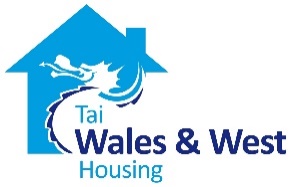 